Мастер – класс для педагогов ДОУ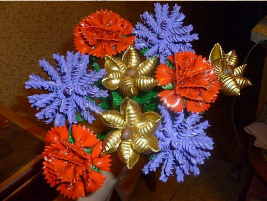 «Чудеса из макарон».Воспитатель МБДОУ №1 г. Апатиты: Ковалёва В.С.Цель мастер-класса: повышение профессионального мастерства педагогов в процессе активного педагогического общения по освоению техники изготовления поделок из макаронных изделий.Задачи:- познакомить педагогов с техникой изготовления поделок из макаронных изделий;- обучать последовательности действий при изготовлении аппликации из макарон;- формировать потребность в создании эстетических, креативных и уникальных вещей.- способствовать интеллектуальному и эстетическому развитию педагогов.Ожидаемые результаты мастер-класса:- повышение креативности педагогов;- возможность применение педагогами нового нетрадиционного метода в своей практике;- изучение разработки по теме мастер-класса;- рост мотивации участников мастер-класса к формированию собственного стиля творческой педагогической деятельности;- практическое освоение участниками мастер-класса специальных знаний, умений, навыков и приемов работы техники изготовления поделок из макаронных изделий;- проявлять творческую инициативу, фантазию, мышление.Материалы и инструменты: макаронные изделия разной формы (сырые); клей ПВА; гуашь; кисточки; салфетки бумажные; стаканчики с водой.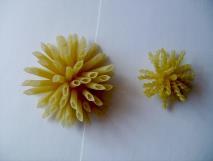 Ход мастер-класса:Большое значение для развития ребёнка имеет развитие его творческих способностей. Нетрадиционная техника изобразительной деятельности дошкольников оказывает влияние на развитие познавательной деятельности детей, развивает художественно-творческие способности, где ребёнок открывает новое для себя, и для окружающих.Какие поделки больше всего нравятся и детям, и родителям? Конечно же, полезные! А еще такие, про которые все будут удивленно и восхищенно спрашивать: «А из чего это?». Поделки и аппликации стандартно делают из бумаги, а я решила пофантазировать и начать делать с детьми необычные поделки из обычных макарон. Почему макароны? С макаронами приятно работать: это экологически чистый материал, который имеет разную причудливую форму, что дает большой простор для творческого развития ребенка, способствует развитию мелкой моторики пальцев рук.Я работаю на 2 младшей группе, и стали продолжать знакомство с изобразительным искусством. Макароны - это замечательный продукт для детского художественного творчества.Ожидаемые результаты:1. У детей развивается художественный вкус, они научатся видеть красивое вокруг себя, выражать свои впечатления, эмоциональное отношение через свое творчество;2. Приобретут трудовые навыки и умения, стремясь овладеть нетрадиционными материалами.3. Возникновение у родителей адекватной реакции на проявление особенностей интеллектуального, творческого развития ребенка и желание помочь его дальнейшему самосовершенствованию.Первое занятие было «Знакомство с макаронами», дети познакомились с новым нетрадиционным изобразительным материалом, рассмотрели виды макаронных изделий. Затем выкладывали макароны по контуру изображения. Далее на следующих занятиях – выполняли аппликации, клеили макароны на лист бумаги, где нарисовано какое-либо изображение. В дальнейшем в старшем возрасте дети уже сами из макарон будут составлять сюжет, а сейчас пока мы выкладываем и приклеиваем макароны по контуру изображения. Макароны мы приклеиваем на клей ПВА.Хочу заострить ваше внимание по покраске макарон.Есть два способа покраски макарон:1. Покраска перед нанесением на бумагу;2. Покраска уже на бумаге.Мы с детьми используем оба способа, но чаще первый. Сначала макароны красим, а затем выполняем аппликацию.Предлагаю вам посмотреть, что мы с детьми сделали на нашем кружке за это время.1. Самая первая работа у нас была – осенние листья. Для детей конечно было сложно еще, но они справились с заданием.2. Если внимательно оглядеться вокруг обязательно возникнет идея из чего-то простого сделать оригинальную аппликацию. Осенью на прогулке мы наблюдали и рассматривали березку, а затем дети выразили увиденное с прогулки на листе бумаги.3. После чтения стихотворения «Плывет, плывет кораблик», мы выполнили с детьми вот такой корабль, который плывет по волнам, конечно не без моей помощи.4. Очень понравилось детям клеить из макарон воздушного змея.5. Очень красивые и нежные получились кулончики - оригинальные подарки мамочкам ко Дню Матери.6. Сделать украшение для принцессы нетрудно, следует только подобрать макаронные изделия различной формы.7. А вот украсить елку цветными бусами оказалось для ребят немного сложнее, но они справились и с этим заданием. И обычная елка превратилась в новогоднюю красавицу.8. А на следующем занятии мы изготовили снежинки на Новогоднюю елочку. Дети выкладывали по образцам разные снежинки, так же они фантазировали и придумывали свои оригинальные снежинки, ну а склеивала их я, т. к. на клей ПВА плохо держаться, я их склеивала на клей Мастер.Процесс изготовления поделок из макарон своими руками очень необычен, как вы уже это поняли, поэтому увлекает даже самых непоседливых ребят.Для всех этих поделок подобрать макароны по форме, размеру не сложно, так как на сегодняшний день на прилавках магазина очень большой выбор разных макарон.Еще я хочу показать одну поделку, которую мы будем делать с детьми для мам на праздник 8 Марта. Две мы уже сделали (Веер).Сегодня мы с вами тоже будем работать с макаронными изделиями.А сейчас я хочу вам предложить ненадолго окунуться в волшебство китайского искусства.Скажите мне, пожалуйста, что является одним из символов для украшения интерьера в китайском стиле? (Веер).Изначально веер появился в Китае, и им обмахивались мужчины. Затем этот аксессуар обрел популярность так же и в Японии.Веер размещали на стену, раскрытым опахалом вверх.Китайцы считают веер – символом защиты. Он символизирует удачу, счастье, любовь. Веера из Китая снимают усталость, улучшают настроение, дают заряд бодрости и здоровья.Разнообразные рисунки на веере притягивают счастье и удачу. Например, птицы на веере символизируют долголетие, корабль – богатство и успех в бизнесе, цветы – символ любви.Я сегодня вам хочу предложить тоже сделать подарок к 8 Марта. А кому мы будем его делать? Конечно же, себе.Так как времени у нас мало, я вам предлагаю уже готовые веера. (Показ заготовок веера).Вы должны проявить свою фантазию и украсить веер цветами из макарон.Отпустите свою фантазию на волю! Не ограничивайтесь обычными формами и стандартами. В итоге у вас обязательно получатся красивые и необычные вещи!(Показать готовые веера, украшенные цветами из макарон).Для работы нам понадобятся следующие материалы:1. Макароны разных видов, чем больше, тем лучше;2. Краски для окрашивания поделок, самый лучший вариант – акриловые краски и аэрозольные краски в баллончиках.3. Клей ПВА, для объемных поделок используют клей Мастер или клеящий пистолет.Сегодня мы будем использовать один из способов покраски макарон – это покраска макарон уже на бумаге, т. е. на готовом изделии.На столе у вас лежат картинки, где изображены цветы из макарон. Можете воспользоваться этой подсказкой, а можете придумать свои оригинальные и необычные цветы.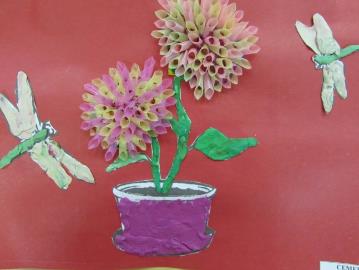 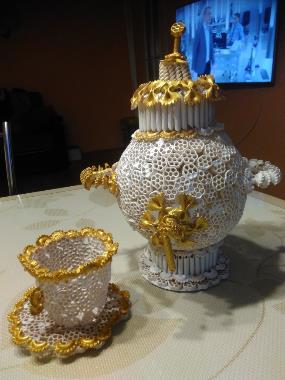 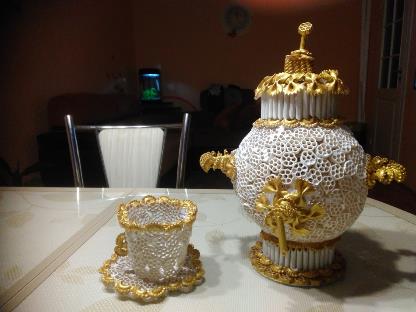 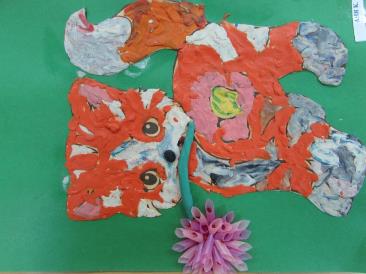 